Сумська міська радаВиконавчий комітетРІШЕННЯПро затвердження акта комісії про визначення збитків, заподіяних  ТОВ «Еталон» територіальній громаді м. Суми внаслідок використання земельної ділянки  по вул. Герасима Кондратьєва, 191 з порушенням законодавстваНа виконання рішення виконавчого комітету Сумської міської ради від 26.01.2017 № 49 «Про створення комісії з визначення збитків, заподіяних територіальній громаді м. Суми внаслідок використання земельних ділянок з порушенням законодавства», протоколу від 21.06.2019 № 5 засідання комісії з визначення збитків, відповідно до підпункту 1 пункту «б» частини першої статті 33 Закону України «Про місцеве самоврядування в Україні», Порядку визначення та відшкодування збитків власникам землі та землекористувачам, затвердженого постановою Кабінету Міністрів України від 19.04.1993 № 284, керуючись статтею 40 Закону України «Про місцеве самоврядування в Україні», виконавчий комітет Сумської міської радиВИРІШИВ: Затвердити акт комісії про визначення збитків, заподіяних                       ТОВ «Еталон-2009» територіальній громаді м. Суми внаслідок використання земельної ділянки, площею 0,2225 га за адресою: м. Суми, вул. Герасима Кондратьєва, 191 з порушенням земельного законодавства (акт додається).Міський голова         					                       О. М. ЛисенкоКлименко Ю.М.  700-404Розіслати: до справи, членам комісіїРішення доопрацьовано і вичитано, текст відповідає оригіналу прийнятого рішення та вимогам статей 6-9 Закону України «Про доступ до публічної інформації» та Закону України «Про захист персональних даних». Проект рішення виконавчого комітету Сумської міської ради «Про затвердження акта комісії про визначення збитків, заподіяних ТОВ «Еталон-2009» територіальній громаді м. Суми внаслідок використання земельної ділянки по вул. Герасима Кондратьєва, 191 з порушенням законодавства» був завізований:Додатокдо рішення виконавчого комітетувід 13.08.2019 № 456ЗАТВЕРДЖЕНОрішенням виконавчого комітетуСумської міської радивід 13.08.2019 № 456АКТкомісії про визначення збитків, заподіяних ТОВ «Еталон»територіальній громаді м. Суми внаслідок використання земельної ділянки по вул. Герасима Кондратьєва, 191 з порушенням законодавства«21» червня 2019 року                                                                           м. СумиКомісією з визначення збитків, заподіяних територіальній громаді м. Суми внаслідок використання земельних ділянок з порушенням законодавства (далі – Комісія), що діє на підставі рішення виконавчого комітету Сумської міської ради від 26.01.2017 року № 49 та рішення виконавчого комітету Сумської міської ради від 12.03.2019 № 137, у складі:складено цей акт.Встановлено, що земельна ділянка, площею 0,2225 га, кадастровий номер 5910136300:12:005:0022, що знаходиться в комунальній власності Сумської міської ради по вул. Герасима Кондратьєва, 191, за рішенням Сумської міської ради від 26.09.2012 року №1776-МР була надана в оренду                      ТОВ «Еталон-2009». Після закінчення договору оренди земельної ділянки підприємство повідомило, що не має наміру поновлювати дію договору на новий строк та не підписало додаткової угоди, тобто на даний час договір оренди між Сумською міською радою та підприємством відсутній. Маючи право власності на нерухоме майно за даною адресою, а саме магазин площею 917,7 кв.м., що підтверджується витягом з Державного реєстру речових прав на нерухоме майно, підприємство фактично продовжує використовувати земельну ділянку без зареєстрованого на неї права.На розгляд Комісії надано: витяг з Державного земельного кадастру про земельну ділянку, витяг з Державного реєстру речових прав на нерухоме майно та Реєстру прав власності на нерухоме майно про наявність зареєстрованого нерухомого майна за вказаною адресою,  витяги з технічної документації про нормативну грошову оцінку земельної ділянки на 2017, 2018, 2019 роки, копію листа від 27.03.2019 № 06.01-16/1114,  щодо усунення порушень земельного законодавства та розрахунок збитків (неодержаної орендної плати за землю) за користування ТОВ «Еталон-2009» земельною ділянкою за адресою: вул. Герасима Кондратьєва, 191.Розмір збитків, тобто неодержаного доходу за користування земельною ділянкою ТОВ «Еталон-2009», з урахуванням сплаченого  земельного податку за період з 01.10.2017 по 31.05.2019, складає  128 548,95 грн (Сто двадцять вісім тисяч п’ятсот сорок вісім гривень дев’яносто п’ять копійок).За результатами роботи комісія ухвалила винести даний акт на затвердження виконавчому комітету Сумської міської ради.Продовження додатку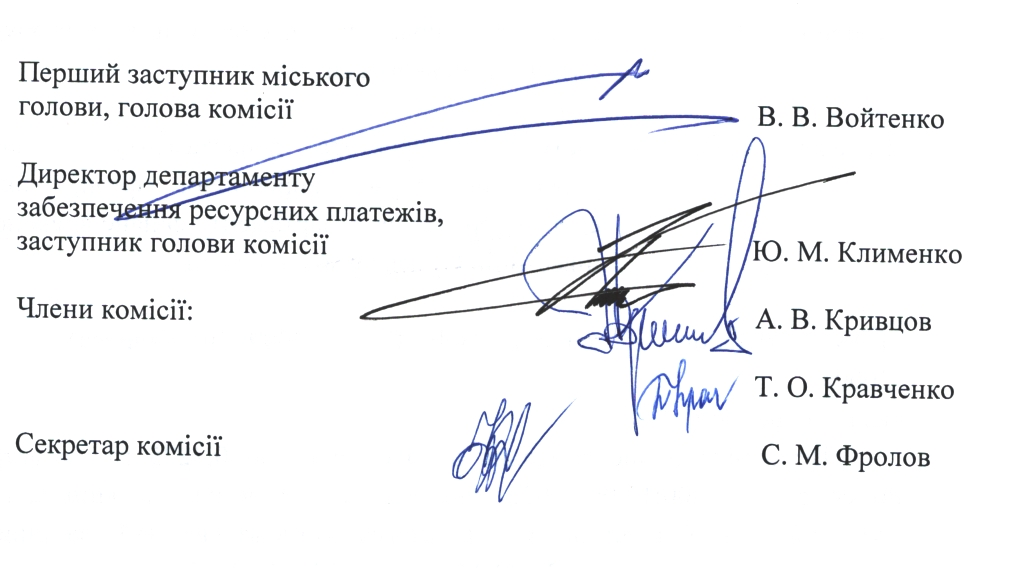 від 13.08.2019 № 456 Директор департаменту забезпечення ресурсних платежів Ю. М. КлименкоНачальника відділу правового та кадрового забезпеченняІ. В. ЗаїкаНачальник правового управління О. В. ЧайченкоВ. о. першого заступника міського голови О. І. ЖурбаНачальник відділу протокольної роботи та контролю Л. М. МошаЗаступник міського голови, керуючий справами виконавчого комітету  С. Я. ПакДиректор департаментузабезпечення ресурсних платежівСумської міської ради                                                           Ю. М. КлименкоДиректор департаментузабезпечення ресурсних платежівСумської міської ради                                                           Ю. М. КлименкоДиректор департаментузабезпечення ресурсних платежівСумської міської ради                                                           Ю. М. КлименкоВойтенко В. В.-перший заступник міського голови, голова комісіїКлименко Ю. М.-директор департаменту забезпечення ресурсних платежів Сумської міської ради, заступник голови комісіїФролов С. М.-головний спеціаліст відділу врегулювання земельних відносин та спорів управління земельних відносин департаменту забезпечення ресурсних платежів Сумської міської ради, секретар комісіїКривцов А. В.-начальник управління архітектури та містобудування Сумської міської радиПродовження додаткуКравченко Т. О.  ТОВ «Еталон -2009»--заступник директора департаменту – начальник управління галузей виробничої сфери, екології та енергозбереження департаменту фінансів, економіки та інвестицій Сумської міської ради керівник ТОВ «Еталон-2009» (не з’явився)